ПРОЕКТ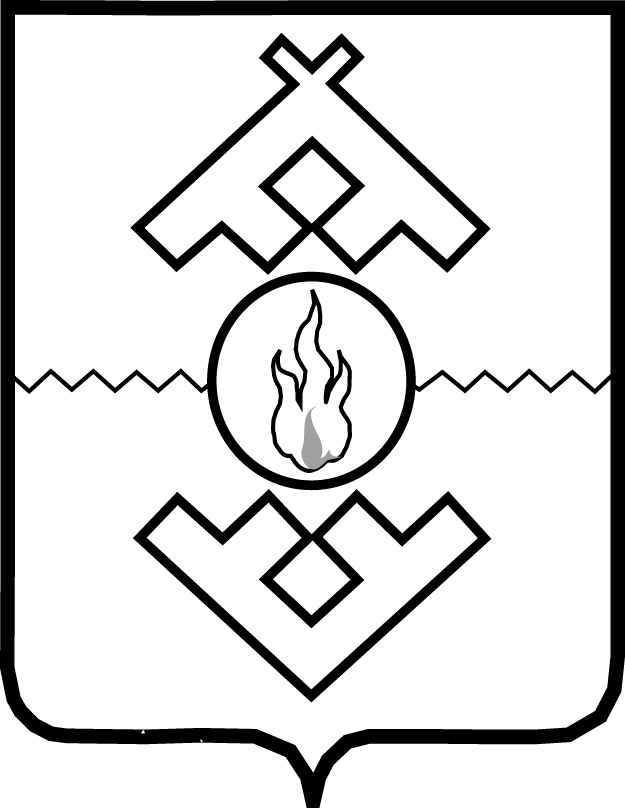 Администрация Ненецкого автономного округаПОСТАНОВЛЕНИЕот ______________2020 г. № ____-пг. Нарьян-МарО внесении изменений в Приложение 1 к Порядку предоставления субсидий на частичное возмещение затрат по доставке для реализации населению продовольственных товаров в поселок Амдерма, сельские населенные пункты, расположенные на островах Колгуев и ВайгачВ соответствии со статьей 30 закона Ненецкого автономного округа 
от 03.02.2006 № 673-оз «О нормативных правовых актах Ненецкого автономного округа» Администрация Ненецкого автономного округа ПОСТАНОВЛЯЕТ:1. Внести в Приложение 1 к Порядку предоставления субсидий на частичное возмещение затрат по доставке для реализации населению продовольственных товаров в поселок Амдерма, сельские населенные пункты, расположенные на островах Колгуев и Вайгач, утвержденный постановлением Администрации Ненецкого автономного округа от 28.06.2017 № 215-п следующие изменения:1) в пункт 11 Перечня наименований продовольственных товаров Приложения 1 Порядка после слов «помело, гранаты» добавить слова «, киви, черешня, вишня».2. Настоящее постановление вступает в силу со дня его официального опубликования и распространяет свое действие на правоотношения, возникшие 
с 1 января 2020 года.ГубернаторНенецкого автономного округа                                                            А.В. Цыбульский